БЫТЬ ЗДОРОВЫМ – МОДНО!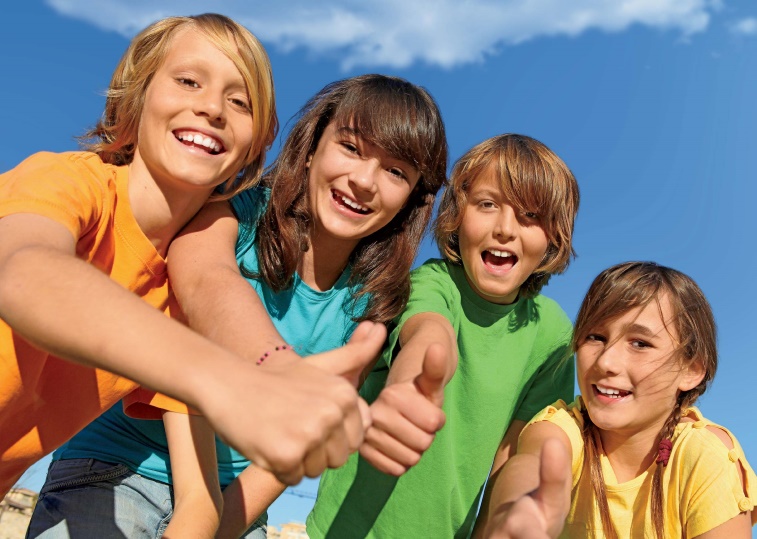 БЫТЬ ЗДОРОВЫМ – ПОЛЕЗНО!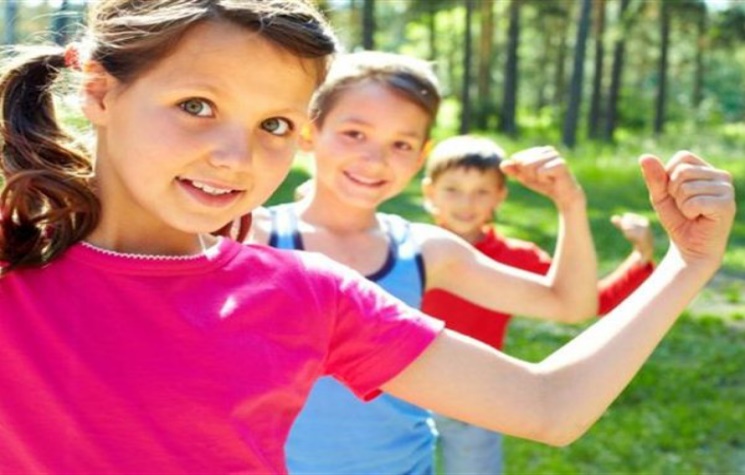 БЫТЬ ЗДОРОВЫМ – КРАСИВО!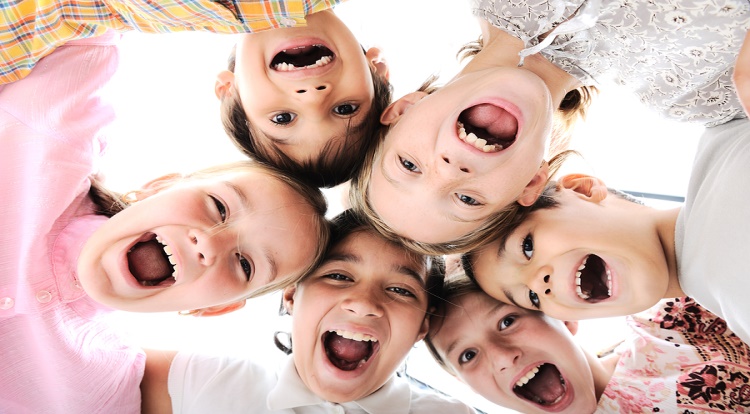 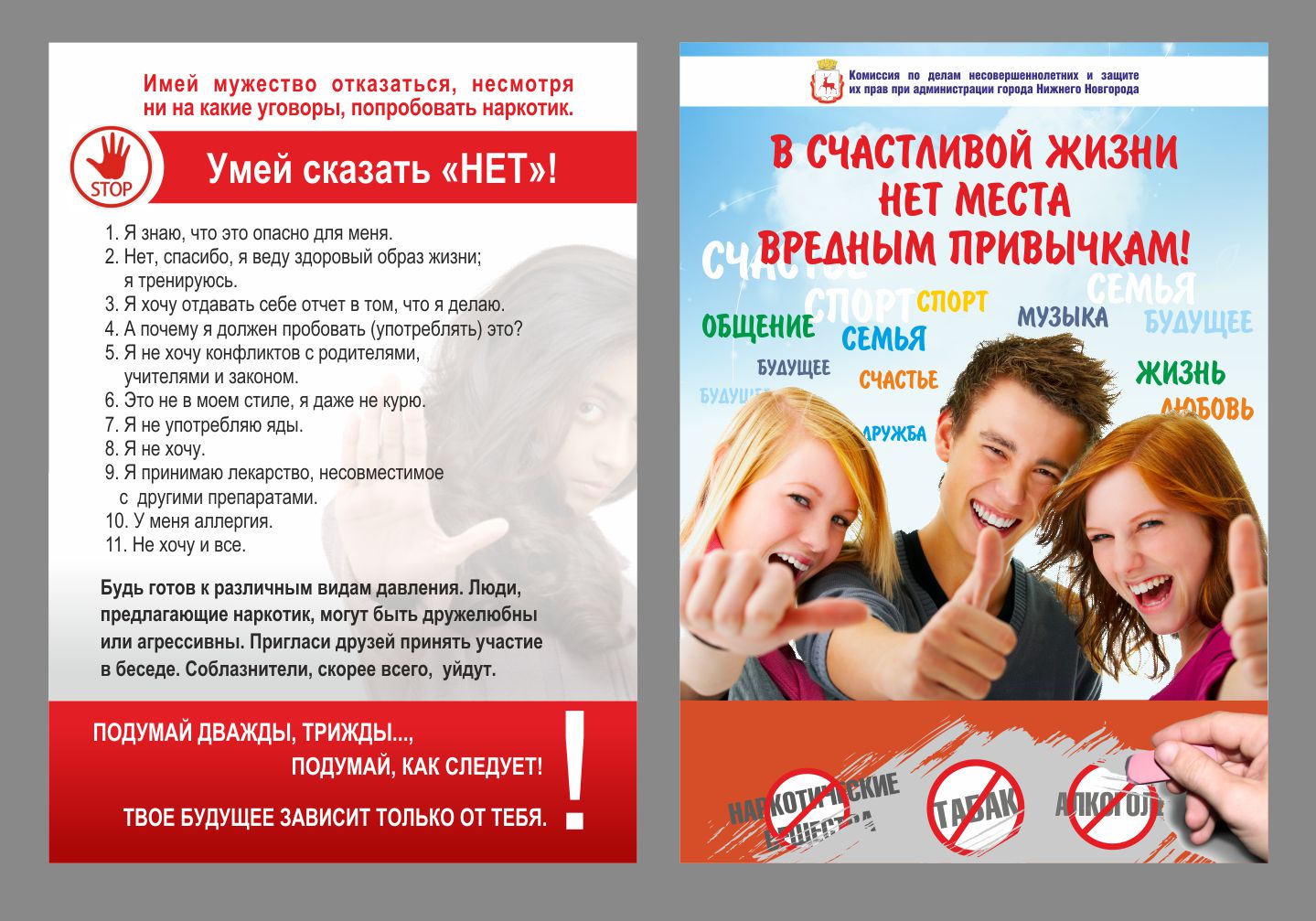 БЫТЬ ЗДОРОВЫМ – ЗДОРОВО!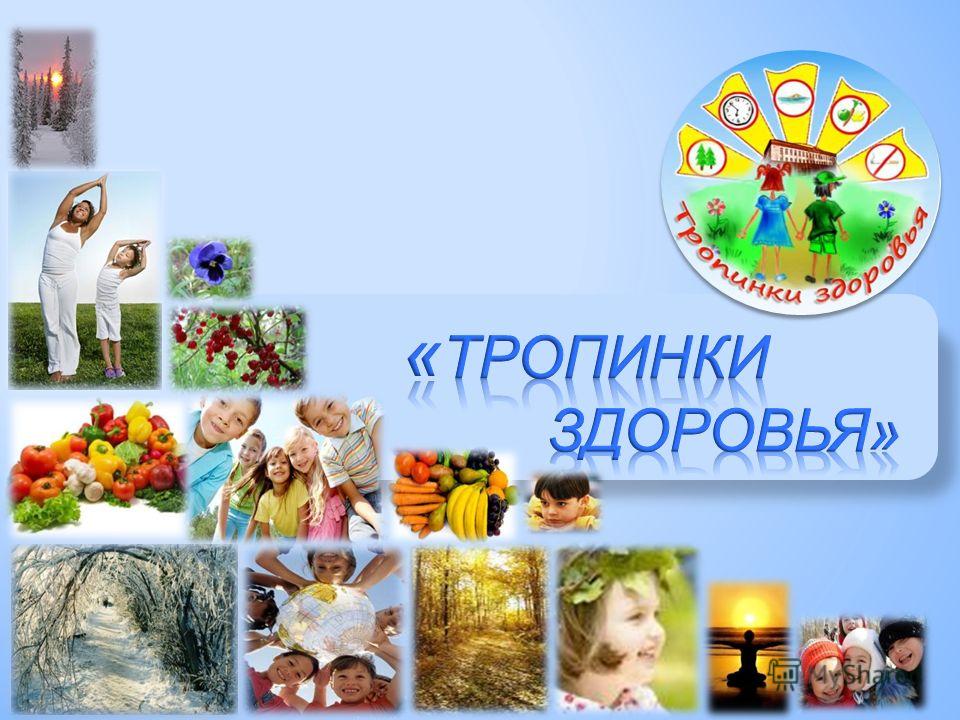  МЫ                ЗДОРОВОЕ    		ПОКОЛЕНИЕ            ЮГРЫ!!!!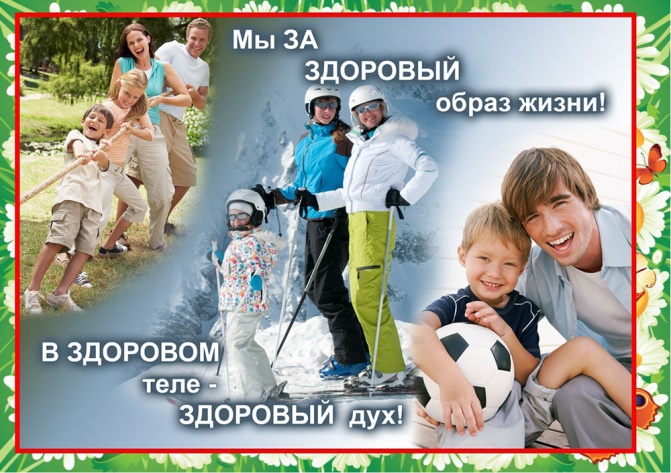 ФИЗИЧЕСКИЕ ТРЕНИРОВКИ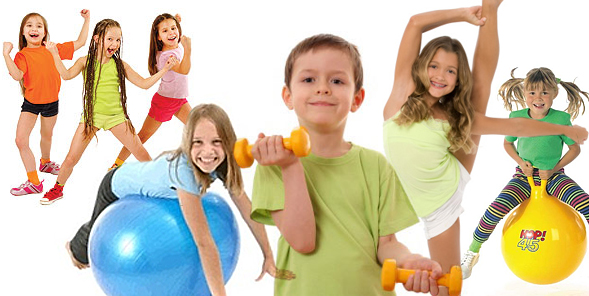 


ПРАВИЛЬНОЕ ПИТАНИЕ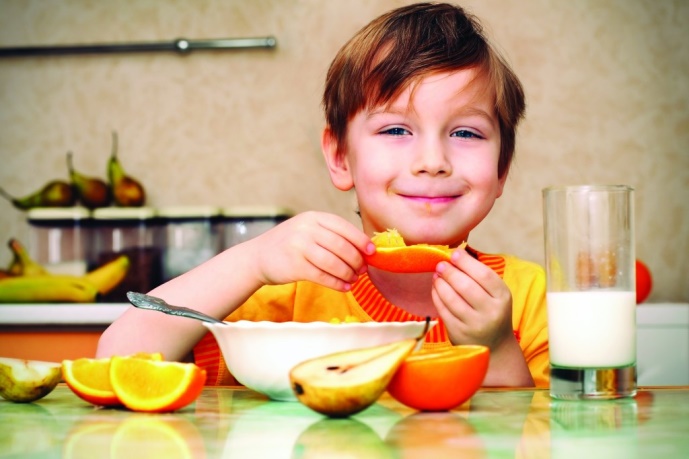 СОЛНЦЕ, ВОЗДУХ И ВОДА 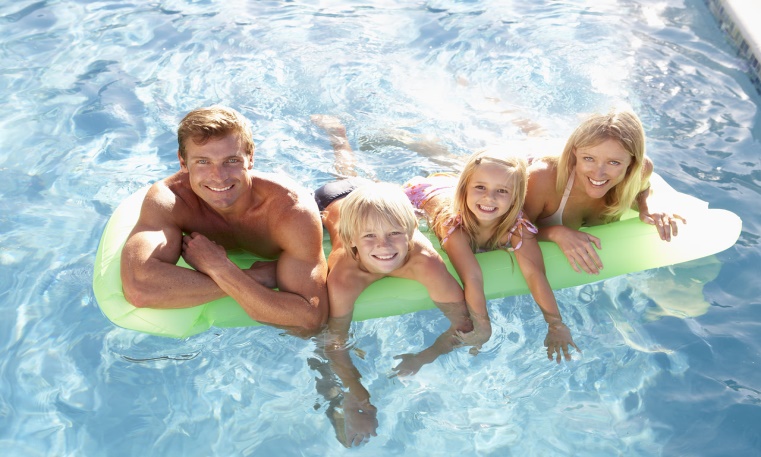 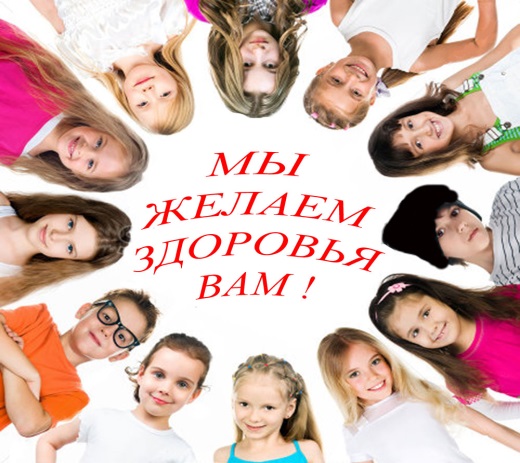     	Быть здоровым – это модно!    	Дружно, весело, задорно   	 Становитесь на зарядку.    	Организму – подзарядка!    	Знают взрослые и дети    	Пользу витаминов этих:     	Фрукты, овощи на грядке –    	Со здоровьем все в порядке!    	Также нужно закаляться,    	Контрастным душем обливаться    	Больше бегать и гулять,    	Не лениться, в меру спать!    	Ну, а с вредными привычками    	Мы простимся навсегда!    	Организм отблагодарит –    	Будет самый лучший вид! ВСЕ В НАШИХ РУКАХ!СОН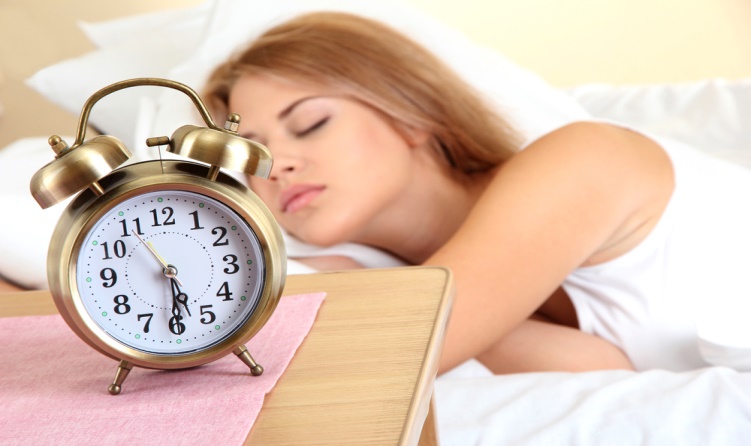           ХОРОШЕЕ НАСТРОЕНИЕ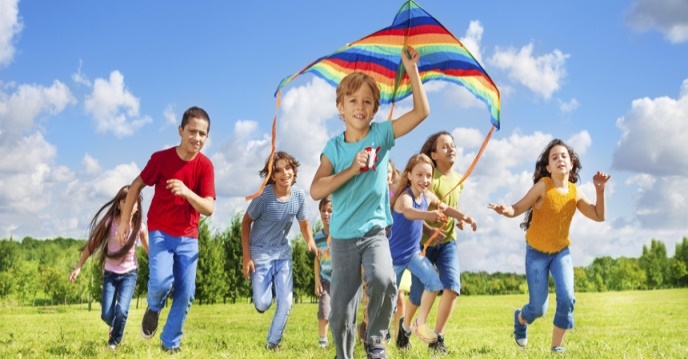 АКТИВНЫЙ ОТДЫХ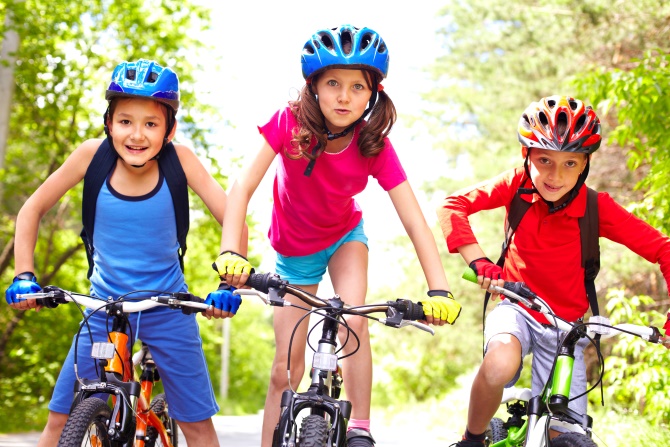 